 от 24 января 2023 года № …	В соответствии со ст. 5 Закона Чувашской Республики от 29.12.2005 N 68 "О комиссиях по делам несовершеннолетних и защите их прав в Чувашской Республике", ст. 1 Закона Чувашской Республики от 30.11.2006 N 55 "О наделении органов местного самоуправления в Чувашской Республике отдельными государственными полномочиями", Законом Чувашской Республики от 29.03.2022 N 21 «О преобразовании муниципальных образований Комсомольского района Чувашской Республики и о внесении изменений в Закон Чувашской Республики "Об установлении границ муниципальных образований Чувашской Республики и наделении их статусом городского, сельского поселения, муниципального района, муниципального округа и городского округа», Собрание депутатов Комсомольского муниципального округа Чувашской Республики р е ш и л о:	1. Создать комиссию по делам несовершеннолетних и защите их прав администрации Комсомольского муниципального округа Чувашской Республики.	2. Утвердить Положение о комиссии по делам несовершеннолетних и защите их прав администрации Комсомольского муниципального округа Чувашской Республики (приложение N 1).	3. Утвердить состав комиссии по делам несовершеннолетних и защите их прав администрации Комсомольского муниципального округа Чувашской Республики (приложение N 2).	4. Настоящее решение вступает в силу после его официального опубликования в периодическом печатном издании "Вестник Комсомольского муниципального округа" и распространяется на правоотношения, возникшие с 1 января 2023 года.Приложение  № 1к решению Собрания депутатов  Комсомольского муниципального округа Чувашской Республики 
         от « ___»_________ 2023  № ____Положение
о комиссии по делам несовершеннолетних и защите их прав администрации Комсомольского муниципального округа Чувашской РеспубликиI. Общие положения1.1. Настоящее Положение в соответствии с Федеральным законом от 24 июня 1999 года № 120-ФЗ «Об основах системы профилактики безнадзорности и правонарушений несовершеннолетних», постановлением Правительства Российской Федерации от 6 ноября 2013 года № 995 «Об утверждении Примерного положения о комиссиях по делам несовершеннолетних и защите их прав», Законом Чувашской Республики от 29 декабря 2005 года № 68 «О комиссиях по делам несовершеннолетних и защите их прав в Чувашской Республике» определяет сферу деятельности и полномочия комиссии по делам несовершеннолетних и защите их прав администрации Комсомольского муниципального округа Чувашской Республики (далее – Комиссия). 1.2. Комиссия является коллегиальным органом системы профилактики безнадзорности и правонарушений несовершеннолетних, создается органом местного самоуправления в целях координации деятельности органов и учреждений системы профилактики безнадзорности и правонарушений несовершеннолетних по предупреждению безнадзорности, беспризорности, правонарушений и антиобщественных действий несовершеннолетних, выявлению и устранению причин и условий, способствующих этому, обеспечению защиты прав и законных интересов несовершеннолетних, социально-педагогической реабилитации несовершеннолетних, находящихся в социально опасном положении, выявлению и пресечению случаев вовлечения несовершеннолетних в совершение преступлений, других противоправных и (или) антиобщественных действий, а также случаев склонения их к суицидальным действиям на территории Комсомольского муниципального округа Чувашской Республики.1.3. Администрация Комсомольского муниципального округа Чувашской Республики наделена на неограниченный срок полномочиями Чувашской Республики по созданию комиссии по делам несовершеннолетних и защите их прав и организации деятельности такой комиссии.1.4. Комиссия в своей деятельности руководствуется Конституцией Российской Федерации, международными договорами Российской Федерации и ратифицированными ею международными соглашениями в сфере защиты прав детей, федеральными конституционными законами, федеральными законами, актами Президента Российской Федерации и Правительства Российской Федерации, законами и актами Чувашской Республики, постановлениями и распоряжениями администрации Комсомольского муниципального округа, а также настоящим Положением.1.5. Деятельность Комиссии основывается на следующих принципах:1) законности;2) демократизма;3) поддержки семьи с несовершеннолетними детьми и взаимодействия с ней, гуманного обращения с несовершеннолетними;4) индивидуального подхода к несовершеннолетним с соблюдением конфиденциальности полученной информации;5) государственной поддержки деятельности органов местного самоуправления и общественных объединений по профилактике безнадзорности и правонарушений несовершеннолетних;6) обеспечения ответственности должностных лиц и граждан за нарушение прав и законных интересов несовершеннолетних.II. Основные задачи КомиссииОсновными задачами Комиссии являются:	1) предупреждение безнадзорности, беспризорности, правонарушений и антиобщественных   действий несовершеннолетних, выявление и устранение причин и условий, способствующих этому;	2) обеспечение защиты прав и законных интересов несовершеннолетних, защиты их от всех форм дискриминации, физического или психического насилия, оскорбления, грубого обращения, сексуальной и иной эксплуатации;3) социально-педагогическая реабилитация несовершеннолетних, находящихся в социально опасном положении, в том числе связанном с немедицинским потреблением наркотических средств и психотропных веществ;4) выявление и пресечение случаев вовлечения несовершеннолетних в совершение преступлений, других противоправных и (или) антиобщественных действий, а также случаев склонения их к суицидальным действиям;	5) обеспечение и осуществление мер по защите и восстановлению прав и законных интересов несовершеннолетних, выявление и устранение причин и условий, способствующих безнадзорности, беспризорности, правонарушениям и антиобщественным действиям несовершеннолетних;6) подготовка совместно с соответствующими органами или учреждениями материалов, представляемых в суд, по вопросам, связанным с содержанием несовершеннолетних в специальных учебно-воспитательных учреждениях закрытого типа, а также по иным вопросам, предусмотренным законодательством Российской Федерации; 7) обеспечение оказания помощи в бытовом устройстве несовершеннолетних, освобожденных из учреждений уголовно-исполнительной системы либо вернувшихся из специальных учебно-воспитательных учреждений, содействие в определении форм устройства других несовершеннолетних, нуждающихся в помощи государства, оказание помощи по трудоустройству несовершеннолетних (с их согласия), а также осуществление иных функций по социальной реабилитации несовершеннолетних, которые предусмотрены законодательством Российской Федерации и законодательством Чувашской Республики;8) применение мер воздействия в отношении несовершеннолетних, их родителей или иных законных представителей в случаях и порядке, которые предусмотрены законодательством Российской Федерации и законодательством Чувашской Республики.III. Функции по обеспечению деятельности Комиссии3.1. Для решения возложенных задач Комиссии в пределах своей компетенции:1) координирует деятельность органов и учреждений системы профилактики по предупреждению безнадзорности, беспризорности, правонарушений и антиобщественных действий несовершеннолетних, выявлению и устранению причин и условий, способствующих этому, обеспечению защиты прав и законных интересов несовершеннолетних, социально-педагогической реабилитации несовершеннолетних, находящихся в социально опасном положении, выявлению и пресечению случаев вовлечения несовершеннолетних в совершение преступлений, других противоправных и (или) антиобщественных действий, а также случаев склонения их к суицидальным действиям, осуществляют мониторинг их деятельности в пределах и порядке, которые установлены законодательством Российской Федерации и законодательством Чувашской Республики;2) обеспечивает осуществление мер по защите и восстановлению прав и законных интересов несовершеннолетних, защите их от всех форм дискриминации, физического или психического насилия, оскорбления, грубого обращения, сексуальной и иной эксплуатации, выявлению и устранению причин и условий, способствующих безнадзорности, беспризорности, правонарушениям и антиобщественным действиям несовершеннолетних;3) анализирует выявленные органами и учреждениями системы профилактики причины и условия безнадзорности и правонарушений несовершеннолетних, принимают меры по их устранению;4) утверждает межведомственные планы (программы, порядки взаимодействия) по наиболее актуальным направлениям в области профилактики безнадзорности и правонарушений несовершеннолетних, защиты их прав и законных интересов;5) участвует в разработке и реализации целевых программ, направленных на защиту прав и законных интересов несовершеннолетних, профилактику их безнадзорности и правонарушений;6) принимает меры по совершенствованию деятельности органов и учреждений системы профилактики по итогам анализа и обобщения представляемых органами и учреждениями системы профилактики сведений об эффективности принимаемых ими мер по обеспечению защиты прав и законных интересов несовершеннолетних, профилактике их безнадзорности и правонарушений;7) принимает меры по совершенствованию взаимодействия органов и учреждений системы профилактики с социально ориентированными некоммерческими организациями, общественными объединениями и религиозными организациями, другими институтами гражданского общества и гражданами, по привлечению их к участию в деятельности по профилактике безнадзорности и правонарушений несовершеннолетних, защите их прав и законных интересов, их социально-педагогической реабилитации;8) утверждает составы межведомственных рабочих групп по изучению деятельности органов и учреждений системы профилактики и порядок их работы с несовершеннолетними и семьями, находящимися в социально опасном положении, а также деятельности по профилактике вовлечения несовершеннолетних в совершение правонарушений и антиобщественных действий, предупреждению случаев насилия и всех форм посягательств на жизнь, здоровье и половую неприкосновенность несовершеннолетних;	9) подготавливает совместно с соответствующими органами или учреждениями представляемые в суд материалы по вопросам, связанным с содержанием несовершеннолетних в специальных учебно-воспитательных учреждениях закрытого типа, а также по иным вопросам, предусмотренным законодательством Российской Федерации;10) дает согласие организациям, осуществляющим образовательную деятельность, на отчисление несовершеннолетних обучающихся, достигших возраста 15 лет и не получивших основного общего образования;11) дает при наличии согласия родителей или иных законных представителей несовершеннолетнего обучающегося и органа местного самоуправления, осуществляющего управление в сфере образования, согласие на оставление несовершеннолетним, достигшим возраста 15 лет, общеобразовательной организации до получения основного общего образования. Комиссии принимают совместно с родителями (законными представителями) несовершеннолетнего, достигшего возраста 15 лет и оставившего общеобразовательную организацию до получения основного общего образования, и органами местного самоуправления, осуществляющими управление в сфере образования, не позднее чем в месячный срок меры по продолжению освоения таким несовершеннолетним образовательной программы основного общего образования в иной форме обучения и с его согласия по трудоустройству;12) обеспечивает оказание помощи в бытовом устройстве несовершеннолетних, освобожденных из учреждений уголовно-исполнительной системы либо вернувшихся из специальных учебно-воспитательных учреждений, а также состоящих на учете в уголовно-исполнительных инспекциях, содействие в определении форм устройства других несовершеннолетних, нуждающихся в помощи государства, оказание помощи по трудоустройству несовершеннолетних (с их согласия);13) применяет меры воздействия в отношении несовершеннолетних, их родителей или иных законных представителей в случаях и порядке, которые предусмотрены законодательством Российской Федерации и законодательством Чувашской Республики;14) принимает решения на основании заключения психолого-медико-педагогической комиссии о направлении несовершеннолетних в возрасте от 8 до 18 лет, нуждающихся в специальном педагогическом подходе, в специальные учебно-воспитательные учреждения открытого типа с согласия родителей или иных законных представителей, а также самих несовершеннолетних в случае достижения ими возраста 14 лет;15) принимает постановления об отчислении несовершеннолетних из специальных учебно-воспитательных учреждений открытого типа;16) подготавливает и направляют в органы государственной власти субъектов Российской Федерации и органы местного самоуправления в порядке, установленном законодательством субъектов Российской Федерации, отчеты о работе по профилактике безнадзорности и правонарушений несовершеннолетних на территории соответствующего муниципального образования;17) рассматривает информацию (материалы) о фактах совершения несовершеннолетними, не подлежащими уголовной ответственности в связи с недостижением возраста наступления уголовной ответственности, общественно опасных деяний и принимают решения о применении к ним мер воздействия или о ходатайстве перед судом об их помещении в специальные учебно-воспитательные учреждения закрытого типа, а также ходатайства, просьбы, жалобы и другие обращения несовершеннолетних, их родителей или иных законных представителей, относящиеся к установленной сфере деятельности комиссий;18) рассматривает дела об административных правонарушениях, совершенных несовершеннолетними, их родителями (законными представителями) либо иными лицами, отнесенных Кодексом Российской Федерации об административных правонарушениях и законом Чувашской Республики  от 23 июля 2007 года № 22 «Об административных правонарушениях в Чувашской Республике» к компетенции Комиссии;19) обращается в суд по вопросам возмещения вреда, причиненного здоровью несовершеннолетнего, его имуществу, и (или) морального вреда в порядке, установленном законодательством Российской Федерации;20) согласовывает представления (заключения) администраций специальных учебно-воспитательных учреждений закрытого типа, вносимые в суды по месту нахождения указанных учреждений:а) о продлении срока пребывания несовершеннолетнего в специальном учебно-воспитательном учреждении закрытого типа не позднее чем за один месяц до истечения установленного судом срока пребывания несовершеннолетнего в указанном учреждении;б) о прекращении пребывания несовершеннолетнего в специальном учебно-воспитательном учреждении закрытого типа на основании заключения психолого-медико-педагогической комиссии указанного учреждения до истечения установленного судом срока, если несовершеннолетний не нуждается в дальнейшем применении этой меры воздействия (не ранее 6 месяцев со дня поступления несовершеннолетнего в специальное учебно-воспитательное учреждение закрытого типа) или в случае выявления у него заболеваний, препятствующих содержанию и обучению в специальном учебно-воспитательном учреждении закрытого типа;в) о переводе несовершеннолетнего в другое специальное учебно-воспитательное учреждение закрытого типа в связи с возрастом, состоянием здоровья, а также в целях создания наиболее благоприятных условий для его реабилитации;г) о восстановлении срока пребывания несовершеннолетнего в специальном учебно-воспитательном учреждении закрытого типа в случае его самовольного ухода из указанного учреждения, невозвращения в указанное учреждение из отпуска, а также в других случаях уклонения несовершеннолетнего от пребывания в специальном учебно-воспитательном учреждении закрытого типа;21) дает совместно с соответствующей государственной инспекцией труда согласие на расторжение трудового договора с работниками в возрасте до 18 лет по инициативе работодателя (за исключением случаев ликвидации организации или прекращения деятельности индивидуального предпринимателя);22) участвует в разработке проектов нормативных правовых актов по вопросам защиты прав и законных интересов несовершеннолетних;23) координирует проведение органами и учреждениями системы профилактики индивидуальной профилактической работы в отношении категорий лиц, указанных в статье 5 Федерального закона «Об основах системы профилактики безнадзорности и правонарушений несовершеннолетних»;24) утверждает межведомственные планы (программы) индивидуальной профилактической работы или принимают постановления о реализации конкретных мер по защите прав и интересов детей в случаях, если индивидуальная профилактическая работа в отношении лиц, указанных в статье 5 Федерального закона «Об основах системы профилактики безнадзорности и правонарушений несовершеннолетних», требует использования ресурсов нескольких органов и (или) учреждений системы профилактики, и контролируют их исполнение;25) содействует привлечению социально ориентированных некоммерческих организаций и общественных объединений к реализации межведомственных планов (программ) индивидуальной профилактической работы;26) подготавливают совместно с соответствующими органами или учреждениями и направляют в суд материалы о лишении родительских прав в случаях, предусмотренных Семейным кодексом Российской Федерации;27) осуществляют подбор общественных воспитателей и принимают решения об их закреплении за несовершеннолетними в соответствии с Законом Чувашской Республики от 5 октября 2007 года N 61 «Об общественных воспитателях несовершеннолетних»;28) формируют районную (городскую) базу данных о выявленных несовершеннолетних и семьях, находящихся в социально опасном положении, в порядке, установленном Кабинетом Министров Чувашской Республики;29) формируют базу данных об органах и учреждениях системы профилактики безнадзорности и правонарушений несовершеннолетних на территориях соответствующих муниципальных образований;30) ежеквартально до пятого числа месяца, следующего за отчетным месяцем, подготавливают и направляют в Правительственную комиссию по делам несовершеннолетних и орган местного самоуправления отчет о работе по профилактике безнадзорности и правонарушений несовершеннолетних на территории администрации Комсомольского муниципального округа Чувашской Республики за отчетный период;31) осуществляет подбор общественных воспитателей и принимают решение об их закреплении за несовершеннолетними в соответствии с Законом Чувашской Республики от 5 октября 2007 года № 61 - осуществляет иные полномочия, которые предусмотрены законодательством Российской Федерации и законодательством Чувашской Республики. 3.2. К вопросам обеспечения деятельности Комиссии относится:1) подготовка и организация проведения заседаний и иных плановых мероприятий комиссии;2) осуществление контроля за своевременностью подготовки и представления материалов для рассмотрения на заседаниях комиссии;3) ведение делопроизводства комиссии;4) оказание консультативной помощи представителям органов и учреждений системы профилактики, а также представителям иных территориальных органов федеральных органов исполнительной власти, органов исполнительной власти субъектов Российской Федерации, органов местного самоуправления и организаций, участвующим в подготовке материалов к заседанию комиссии, при поступлении соответствующего запроса;5) участие в организации межведомственных мероприятий по профилактике безнадзорности и правонарушений несовершеннолетних, в том числе межведомственных конференций, совещаний, семинаров;6) участие по приглашению органов и организаций в проводимых ими проверках, совещаниях, семинарах, коллегиях, конференциях и других мероприятиях по вопросам профилактики безнадзорности и правонарушений несовершеннолетних;7) организация рассмотрения комиссией поступивших в комиссию обращений граждан, сообщений органов и учреждений системы профилактики по вопросам, относящимся к ее компетенции;8) осуществление сбора, обработки и обобщения информации, необходимой для решения задач, стоящих перед комиссией;9) осуществление сбора и обобщение информации о численности лиц, предусмотренных статье 5 Федерального закона "Об основах системы профилактики безнадзорности и правонарушений несовершеннолетних", в отношении которых органами и учреждениями системы профилактики проводится индивидуальная профилактическая работа;10) обобщение сведений о детской безнадзорности, правонарушениях несовершеннолетних, защите их прав и законных интересов для представления на рассмотрение комиссии с целью анализа ситуации;11) подготовка информационных и аналитических материалов по вопросам профилактики безнадзорности и правонарушений несовершеннолетних;12) организация по поручению председателя комиссии работы экспертных групп, штабов, а также консилиумов и других совещательных органов для решения задач, стоящих перед комиссией;13) осуществление взаимодействия с федеральными государственными органами, федеральными органами государственной власти, органами государственной власти субъектов Российской Федерации, органами местного самоуправления, общественными и иными объединениями, организациями для решения задач, стоящих перед комиссией;14) направление запросов в федеральные государственные органы, федеральные органы государственной власти, органы государственной власти субъектов Российской Федерации, органы местного самоуправления, организации, территориальные (муниципальные) комиссии о представлении необходимых для рассмотрения на заседании комиссии материалов (информации) по вопросам, отнесенным к ее компетенции;15) обеспечение доступа к информации о деятельности комиссии путем участия в подготовке публикаций и выступлений в средствах массовой информации, в информационно-телекоммуникационной сети "Интернет" без использования в публикациях и выступлениях сведений, разглашение которых нарушает охраняемые законом права и интересы несовершеннолетних, их родителей или иных законных представителей.16) осуществление сбора, обобщения информации о численности несовершеннолетних, находящихся в социально опасном положении, на территории муниципального образования;17) подготовка и направление в Правительственную комиссию по делам несовершеннолетних справочной информации, отчетов по вопросам, относящимся к компетенции комиссий;18) участие в подготовке заключений на проекты нормативных правовых актов по вопросам защиты прав и законных интересов несовершеннолетних;19) исполнение иных полномочий в рамках обеспечения деятельности комиссии по реализации комиссией полномочий, предусмотренных законодательством Российской Федерации и законодательством Чувашской Республики.IV. Права КомиссииКомиссия вправе:1) запрашивать в установленном порядке у государственных, муниципальных, общественных и иных организаций, должностных лиц необходимые для своей деятельности материалы и информацию;2) с целью проверки условий труда и обучения в установленном законодательством Российской Федерации порядке беспрепятственно посещать предприятия и учреждения всех форм собственности, на которых работают и проходят курсы профессиональной ориентации лица, не достигшие восемнадцатилетнего возраста;3) при установлении причин административного правонарушения и условий, способствовавших его совершению, вносить в соответствующие организации и соответствующим должностным лицам представление о принятии мер по устранению указанных причин и условий в соответствии с Кодексом Российской Федерации об административных правонарушениях;4) в установленном федеральным законом порядке ходатайствовать перед администрацией воспитательной колонии об изменении условий отбывания наказания несовершеннолетнего и применении к нему предусмотренных Уголовно-исполнительным кодексом Российской Федерации мер поощрения;5) в соответствии с законодательством Российской Федерации и законодательством Чувашской Республики применять меры воздействия к несовершеннолетнему, совершившему противоправное деяние, а также к родителям или иным законным представителям, иным лицам за нарушение прав и законных интересов несовершеннолетних;6) пользоваться в установленном законодательством Чувашской Республики порядке государственными информационными ресурсами и информационными системами Чувашской Республики;7) осуществлять иные полномочия, установленные законодательством Российской Федерации и законодательством Чувашской Республики.V. Организация деятельности5.1. В состав Комиссии входят председатель Комиссии, заместитель (заместители)  председателя Комиссии, ответственный секретарь Комиссии и члены Комиссии.      Членами Комиссии являются руководители (их заместители) органов и учреждений системы профилактики, а также могут являться представители иных государственных (муниципальных) органов и учреждений, представители общественных объединений, религиозных конфессий, граждане, имеющие опыт работы с несовершеннолетними, депутаты соответствующих представительных органов, другие заинтересованные лица.Председателем, заместителем председателя, ответственным секретарем и членом комиссии может быть гражданин Российской Федерации, достигший возраста 21 года.5.2. Председатель Комиссии осуществляет полномочия члена комиссии, предусмотренные подпунктами «а» - «д» и «ж» п. 5.5. настоящего Положения, а также:а) осуществляет руководство деятельностью Комиссии;б) председательствует на заседании Комиссии и организует ее работу;в) имеет право решающего голоса при голосовании на заседании Комиссии;г) представляет Комиссию в государственных органах, органах местного самоуправления и иных организациях;д) утверждает повестку заседания Комиссии;е) назначает дату заседания Комиссии;ж) дает заместителю председателя Комиссии, ответственному секретарю Комиссии, членам Комиссии обязательные к исполнению поручения по вопросам, отнесенным к компетенции Комиссии;з) представляет уполномоченным органом (должностным лицам) предложения по формированию персонального состава комиссии;и) осуществляет контроль за исполнением плана работы Комиссии, подписывает постановления Комиссии;к) обеспечивает представление установленной отчетности о работе по профилактике безнадзорности и правонарушений несовершеннолетних в порядке, установленном законодательством Российской Федерации и законодательством Чувашской Республики;     л) определяет порядок работы Комиссии и распределяет обязанности между членами Комиссии.5.3. Заместитель председателя Комиссии осуществляет полномочия, предусмотренные подпунктами «а» - «д» и «ж» п. 5.5. настоящего Положения, а также:а) выполняет поручения председателя Комиссии;б) исполняет обязанности председателя Комиссии в его отсутствие;в) обеспечивает контроль за исполнением постановлений Комиссии;г) обеспечивает контроль за своевременной подготовкой материалов для рассмотрения на заседании Комиссии.5.4. Ответственный секретарь Комиссии осуществляет полномочия, предусмотренные подпунктами «а» - «в-д» и «ж» п. 5.5.настоящего Положения, а также:а) осуществляет подготовку материалов для рассмотрения на заседании Комиссии;б) выполняет поручения председателя и заместителя председателя Комиссии;в) оповещает членов Комиссии и лиц, участвующих в заседании Комиссии, о времени и месте заседания, проверяет их явку, знакомит с материалами по вопросам, вынесенным на рассмотрение Комиссии;г) осуществляет подготовку и оформление проектов постановлений, принимаемых Комиссией по результатам рассмотрения соответствующего вопроса на заседании;д) обеспечивает вручение копий постановлений Комиссии.Ведение текущей работы и осуществление контроля за выполнением решений комиссии по делам несовершеннолетних возлагаются на ответственного секретаря комиссии. В отсутствие ответственного секретаря Комиссии исполнение его обязанностей по поручению председателя Комиссии возлагается на одного члена Комиссии.5.5. Члены Комиссии обладают равными правами при рассмотрении и обсуждении вопросов (дел), отнесенных к компетенции Комиссии, и осуществляют следующие полномочия:а) участвуют в заседании комиссии и его подготовке;б) предварительно (до заседания комиссии) знакомятся с материалами по вопросам, выносимым на ее рассмотрение;в) вносят предложения об отложении рассмотрения вопроса (дела) и о запросе дополнительных материалов по нему;г) вносят предложения по совершенствованию работы по профилактике безнадзорности и правонарушений несовершеннолетних, защите их прав и законных интересов, выявлению и устранению причин и условий, способствующих безнадзорности и правонарушениям несовершеннолетних;д) участвуют в обсуждении постановлений, принимаемых комиссией по рассматриваемым вопросам (делам), и голосуют при их принятии;е) составляют протоколы об административных правонарушениях в случаях и порядке, предусмотренных Кодексом Российской Федерации об административных правонарушениях;ж) посещают организации, обеспечивающие реализацию несовершеннолетними их прав на образование, труд, отдых, охрану здоровья и медицинскую помощь, жилище и иных прав, в целях проверки поступивших в комиссию сообщений о нарушении прав и законных интересов несовершеннолетних, наличии угрозы в отношении их жизни и здоровья, ставших известными случаях применения насилия и других форм жестокого обращения с несовершеннолетними, а также в целях выявления причин и условий, способствовавших нарушению прав и законных интересов несовершеннолетних, их безнадзорности и совершению правонарушений;з) выполняют поручения председателя комиссии;и) информируют председателя комиссии о своем участии в заседании или причинах отсутствия на заседании.5.6.  Полномочия председателя, заместителя председателя, ответственного секретаря, члена комиссии прекращаются при наличии следующих оснований:а) подача письменного заявления о прекращении полномочий председателя комиссии (заместителя председателя, ответственного секретаря или члена комиссии) уполномоченным органам (должностным лицам);б) признание председателя комиссии (заместителя председателя, ответственного секретаря или члена комиссии) решением суда, вступившим в законную силу, недееспособным, ограниченно дееспособным и безвестно отсутствующим или умершим;в) прекращение полномочий комиссии;г) увольнение председателя комиссии (заместителя председателя, ответственного секретаря или члена комиссии) с занимаемой должности в органе или учреждении системы профилактики, ином государственном органе, органе местного самоуправления или общественном объединении, от которого указанное лицо было включено (делегировано) в состав комиссии;д) отзыв (замена) председателя комиссии (заместителя председателя, ответственного секретаря или члена комиссии) по решению руководителя органа или учреждения системы профилактики, иного государственного органа, органа местного самоуправления или общественного объединения, от которого указанное лицо было включено (делегировано) в ее состав;е) систематическое неисполнение или ненадлежащее исполнение председателем комиссии (заместителем председателя, ответственным секретарем или членом комиссии) своих полномочий;ж) по факту смерти.5.7.  При прекращении полномочий председатель комиссии (заместитель председателя, ответственный секретарь или член комиссии) исключаются из ее состава, за исключением прекращения полномочий в соответствии с подпунктами "б" (в части признания лица, входящего в состав комиссии, решением суда, вступившим в законную силу, умершим), «в» и «ж» пункта 5.6. настоящего Положения.5.8. Председатель комиссии несет персональную ответственность за организацию работы комиссии и представление отчетности о состоянии профилактики безнадзорности и правонарушений несовершеннолетних в соответствии с законодательством Российской Федерации и законодательством Чувашской Республики.5.9. Заседания Комиссии проводятся по мере необходимости, но не реже одного раза в месяц.5.10. Предложения в проект плана работы комиссии вносятся в комиссию ее членами в письменной форме в сроки, определенные председателем комиссии или постановлением комиссии, если законодательством Чувашской Республики не предусмотрено иное.5.11. Предложения по рассмотрению вопросов на заседании комиссии должны содержать:а) наименование вопроса и краткое обоснование необходимости его рассмотрения на заседании комиссии;б) информацию об органе (организации, учреждении), и (или) должностном лице, и (или) члене комиссии, ответственных за подготовку вопроса;в) перечень соисполнителей (при их наличии);г) срок рассмотрения на заседании комиссии.5.12.  Предложения в проект плана работы комиссии могут направляться членам комиссии для их предварительного согласования.5.13. Проект плана работы комиссии формируется на основе предложений, поступивших в комиссию, по согласованию с председателем комиссии выносится для обсуждения и утверждения на заседании в конце года, предшествующего году реализации плана работы комиссии.5.14. Изменения в план работы комиссии вносятся на заседании комиссии на основании предложений лиц, входящих в ее состав.5.15. Члены комиссии, должностные лица органов и учреждений системы профилактики, а также иных территориальных органов федеральных органов исполнительной власти, органов исполнительной власти Чувашской Республики, органов местного самоуправления и организаций, которым во исполнение плана работы комиссии поручена подготовка соответствующих информационных материалов для рассмотрения на заседаниях комиссии, несут персональную ответственность за качество и своевременность их представления.5.16. Информационные материалы по вопросам, включенным в повестку заседания комиссии, представляются в комиссию органами (организациями, учреждениями), должностными лицами, членами комиссии, ответственными за их подготовку, в соответствии с планом работы комиссии не позднее чем за 10 дней  до дня проведения заседания и включают в себя:а) справочно-аналитическую информацию по вопросу, вынесенному на рассмотрение;б) предложения в проект постановления комиссии по рассматриваемому вопросу;в) особые мнения по представленному проекту постановления комиссии, если таковые имеются;г) материалы согласования проекта постановления комиссии с заинтересованными органами и учреждениями системы профилактики, иными государственными органами и органами местного самоуправления;д) иные сведения, необходимые для рассмотрения вопроса.5.17. В случае непредставления материалов в установленный настоящим Положением срок или их представления с нарушением требований к данным материалам вопрос может быть снят с рассмотрения либо перенесен для рассмотрения на другое заседание в соответствии с решением председателя комиссии.5.18. Повестка заседания, проекты постановлений по вопросам, включенным в повестку заседания, и соответствующие материалы по данным вопросам направляются членам комиссии не позднее чем за 3 рабочих дня до дня проведения заседания.5.19. Члены комиссии и иные участники заседания, которым направлены повестка заседания, проект постановления и иные материалы, при наличии замечаний и предложений представляют их в комиссию до начала проведения заседания.5.20. О дате, времени, месте и повестке заседания комиссии извещается прокурор.5.21. Заседание комиссии считается правомочным, если на нем присутствует не менее половины ее членов. Члены комиссии участвуют в ее заседаниях без права замены. В случае отсутствия на заседании член комиссии имеет право изложить свое мнение по рассматриваемым вопросам в письменной форме.5.22. На заседании комиссии председательствует ее председатель либо заместитель председателя комиссии.5.23. Решения комиссии принимаются большинством голосов присутствующих на заседании членов комиссии.5.24. При голосовании член комиссии имеет один голос и голосует лично. Член комиссии вправе на заседании комиссии довести до сведения членов комиссии свое особое мнение по вопросу, вынесенному на голосование. Особое мнение, изложенное в письменной форме, прилагается к протоколу заседания комиссии. 	5.25. Результаты голосования, оглашенные председателем комиссии, вносятся в протокол заседания комиссии.5.26. В протоколе заседания комиссии указываются:а) наименование комиссии;б) дата, время и место проведения заседания;в) сведения о присутствующих и отсутствующих членах комиссии, иных лицах, присутствующих на заседании;г) повестка дня;д) отметка о способе документирования заседания коллегиального органа (стенографирование, видеоконференция, запись на диктофон и др.);е) наименование вопросов, рассмотренных на заседании комиссии, и ход их обсуждения;ж) результаты голосования по вопросам, обсуждаемым на заседании комиссии;з) решение, принятое по рассматриваемому вопросу.5.28. К протоколу заседания комиссии прилагаются материалы докладов по вопросам, рассмотренным на заседании комиссии, справочно-аналитическая и иная информация (при наличии).5.29. Протокол заседания комиссии подписывается председательствующим на заседании комиссии и секретарем заседания комиссии.VI. Постановления, принимаемые Комиссией6.1. Комиссия принимает решения, оформляемые в форме постановлений, в которых указываются:а) наименование комиссии;б) дата;в) время и место проведения заседания;г) сведения о присутствующих и отсутствующих членах комиссии;д) сведения об иных лицах, присутствующих на заседании;е) вопрос повестки дня, по которому вынесено постановление;ж) содержание рассматриваемого вопроса;з) выявленные по рассматриваемому вопросу нарушения прав и законных интересов несовершеннолетних (при их наличии);и) сведения о выявленных причинах и условиях, способствующих безнадзорности, беспризорности, правонарушениям и антиобщественным действиям несовершеннолетних (при их наличии);к) решение, принятое по рассматриваемому вопросу;л) меры, направленные на устранение причин и условий, способствующих безнадзорности, беспризорности, правонарушениям и антиобщественным действиям несовершеннолетних, которые должны предпринять соответствующие органы или учреждения системы профилактики;м) сроки, в течение которых должны быть приняты меры, направленные на устранение причин и условий, способствующих безнадзорности, беспризорности, правонарушениям и антиобщественным действиям несовершеннолетних.6.2. Порядок принятия комиссией решения о допуске или недопуске к педагогической деятельности лиц, имевших судимость (в том числе перечень документов, представляемых для принятия указанного решения, сроки их рассмотрения комиссией), а также форма документа, содержащего решение о допуске или недопуске к педагогической деятельности лиц, имевших судимость, утверждаются Правительством Российской Федерации с учетом мнения Российской трехсторонней комиссии по регулированию социально-трудовых отношений.6.3. Постановления комиссий направляются членам комиссий, в органы и учреждения системы профилактики и иным заинтересованным лицам и организациям.6.4. Постановления, принятые комиссиями, обязательны для исполнения органами и учреждениями системы профилактики.6.5. Органы и учреждения системы профилактики обязаны сообщить комиссиям о мерах, принятых по исполнению постановлений, в указанный в нем срок.6.6. Постановление комиссии может быть обжаловано в порядке, установленном законодательством Российской Федерации.6.7. Комиссия имеет бланк по форме согласно приложению к настоящему Положению.Приложение к Положению о комиссии по делам несовершеннолетних и  защите их прав администрации Комсомольского муниципального округаЧувашской РеспубликиПриложение  № 2к решению Собрания депутатов  Комсомольского муниципального округа Чувашской Республики 
         от « ___»_________ 2023  № ____Состав
комиссии по делам несовершеннолетних и защите их прав администрации Комсомольского муниципального округа Чувашской Республики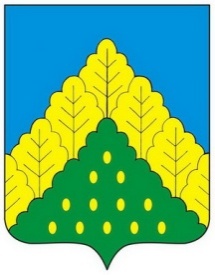 ПРОЕКТЧĂВАШ РЕСПУБЛИКИНКОМСОМОЛЬСКИ МУНИЦИПАЛЛĂ ОКРУГĚН ПĚРРЕМĚШ СУЙЛАВРИДЕПУТАТСЕН ПУХĂВĔЙЫШĂНУЧУВАШСКАЯ РЕСПУБЛИКА СОБРАНИЕ ДЕПУТАТОВКОМСОМОЛЬСКОГО МУНИЦИПАЛЬНОГО ОКРУГА ПЕРВОГО СОЗЫВАРЕШЕНИЕО комиссии по делам несовершеннолетних и защите их прав администрации Комсомольского муниципального округа Чувашской Республики.Председатель Собрания депутатов                                С.Н.Грачева Комсомольского муниципального округаГлава Комсомольского муниципального округа Чувашской Республики                         А.Н.Осипов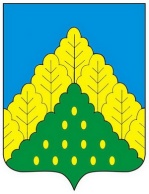 ЧĂВАШ РЕСПУБЛИКИНКОМСОМОЛЬСКИМУНИЦИПАЛЛĂ ОКРУГĔНАДМИНИСТРАЦИЙĔЧувашская республикаАдминистрация комсомольского МУНИЦИПАЛЬНОГО ОКРУГА                        КОМИССИЯ ПО ДЕЛАМ                                                                                  НЕСОВЕРШЕННОЛЕТНИХ                                                                    И ЗАЩИТЕ ИХ ПРАВ                                                                       429140, Чувашская Республика, Комсомольский район, с. Комсомольское, ул. Заводская, 57тел.: (8-83539) 5-14-85e-mail: koms_kdn@cap.ru____________ № ____________МитюковЮрий НиколаевичЗаместитель главы администрации Комсомольского муниципального округа по социальным вопросам - начальник отдела образования, председатель комиссии  ПушкинаЛюбовь МихайловнаГлавный специалист - эксперт по делам несовершеннолетних и защите их прав отдела  образования администрации Комсомольского муниципального округа, заместитель председателя КДН и ЗП     Гадельянова Гузель  КамиловнаВедущий специалист - эксперт по делам несовершеннолетних и защите их прав отдела  образования администрации Комсомольского муниципального округа, ответственный секретарьЧлены комиссии:Члены комиссии:Галзанова Татьяна  НиколаевнаГлавный специалист - эксперт по опеке и попечительству отдела образования администрации Комсомольского муниципального округаЯрышеваЛюдмила  Ивановна        Врач - нарколог БУ ЧР «Комсомольская ЦРБ» Министерства здравоохранения Чувашской  Республики (по согласованию)Шакмакова Ольга ВладимировнаВедущий инспектор отдела КУ ЦЗН Чувашской Республики Минтруда Чувашии в Комсомольском районе (по согласованию) СамаринаЕлена  Васильевна       Заведующий отделением помощи семье и детям БУ «Комсомольский ЦСОН» Министерства труда и социальной защиты Чувашской Республики (по  согласованию)ЖуковаРева  Николаевна Старший инспектор ПДН ОУУП и ПДН МО  МВД России «Комсомольский» (по согласованию)Давыдов Владимир АнатольевичНачальник ОНД и ПР по Комсомольскому району УНД и ПР ГУ МЧС России по Чувашской Республике (по согласованию)Антонова Нина  ВладимировнаВедущий методист инновационно - методического отдела МБУК «Централизованная библиотечная система» Комсомольского муниципального округаЦветков Константин НиколаевичСтарший инспектор Батыревского межмуниципального филиала ФКУ УФСИН России по Чувашской Республике –Чувашия (по согласованию)